  Schriftelijke Vragen van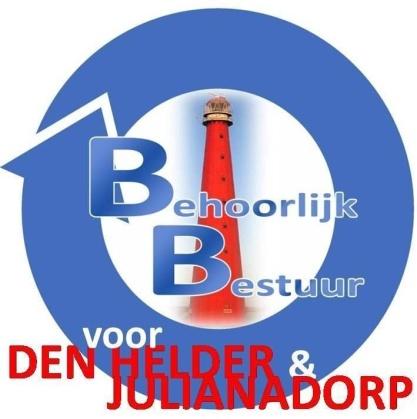 BEHOORLIJK BESTUUR voor DEN HELDER & JULIANADORPOmtrent Boerenverdrietschutsluis, conform art. 36 Reglement van Orde.					Den Helder, 30 juli 2021Geacht college

Behoorlijk Bestuur volgt met oprechte interesse de voortgang van de verbouwing  van het Boerenverdrietsluis en is daarbij tegen een aantal zorgelijke zaken aangelopen. Met het oog op de toekomst om deze sluis uit te breiden met nog eens 4 deuren tbv oa de omvaarroute,  heeft onze fractie voor u de volgende vragen.

- is het u bekent dat drie weken geleden de sluisdeuren Boerenverdriet niet geopend konden worden vanwege een bouwhekwerk welk door vandalisme in het water is gegooid?
- is het u bekent dat de sluisdeuren daarnaast niet dicht konden vanwege een hoeveelheid slib wat op de drempel van de sluisdeuren was aangespoeld?

- wat gaat het college doen om de toegankelijkheid/veiligheid van de sluisdeuren en het tegengaan van vandalisme/baldadigheid door derden te voorkomen?
- wat zijn de meerkosten hiervan en voor wie komen deze kosten in rekening?
-hoe wordt de toegankelijkheid van deze sluis gewaarborgd?
- hoe gaat u voorkomen dat de deuren door slibvorming, mogelijk ontstaan/verplaats door slagwater van schroeven, wanneer straks de aantal vaarbewegingen omhoog gaan regelmatig niet open kunnen?

Namens de fractie van Behoorlijk Bestuur v DH & JulianadorpSylvia HamerslagBijsluiter
Met ingang van 27 november 2020 heeft Behoorlijk Bestuur voor Den Helder & Julianadorp besloten tot het moment dat het college van Burgemeester en Wethouders zich houden aan de gemeentewet en de nota actieve en passieve informatieplicht bij alle schriftelijke vragen, het vragenkwartier en een oproep ter interpellatie onderstaande bijsluiter met de stukken mee te zenden. De actieve informatieplicht is in de Gemeentewet opgenomen in de artikelen 169 leden 2 en 4 en 180 lid 2. Kort samengevat: het college en de burgemeester geven de raad alle inlichtingen die de raad voor de uitoefening van zijn taak nodig heeft.Wij verwijzen dan ook graag naar de citaten uit de nota passieve en actieve informatieplicht.

 Daarbij verwijzen wij u naar onderstaand citaat uit de nota op blz. 7:Raadsleden hebben het recht om de niet-openbare collegebesluiten met bijbehorende besluiten in te zien. Deze lijsten zijn weliswaar in het kader van de Wet openbaarheid van bestuur niet openbaar, maar deze wet regelt zoals eerder aangegeven niet de relatie tussen bestuursorganen onderling maar de relatie tussen bestuursorgaan en (individuele) burger. Ook de niet-openbare lijsten zouden derhalve ter beschikking van de raadsleden moeten worden gesteld, zij het onder geheimhoudingTevens verwijzen wij ook graag naar pagina 10 van de nota:Passieve informatieplicht De passieve informatieplicht behelst het op verzoek van een raadslid verstrekken van inlichtingen. Zoals reeds eerder is aangegeven is een belangrijk uitgangspunt daarbij dat raadsleden nooit een beroep hoeven te doen op de Wet openbaarheid bestuur om de gewenste informatie te ontvangen.Inlichtingen als bedoeld in artikel 169 lid 4 van de Gemeentewet. Dit zijn inlichtingen over: - privaatrechtelijke rechtshandelingen; - rechtsgedingen; - bezwaarprocedures of administratieve beroepsprocedures of handelingen ter voorbereiding daarop; - voorbereiding van civiele verdediging; - instellen, afschaffen of veranderen van jaarmarkten of gewone marktdagen. Het college verstrekt deze inlichtingen indien de raad daarom verzoekt (of indien de uitoefening van deze bevoegdheden ingrijpende gevolgen kan hebben voor de gemeente) 